利用時の協議記録 案(ver.1.0)Ver.1.0 202..16作成この記録は、治験依頼者（CRO含む）と日本赤十字社愛知医療センター名古屋第一病院がを利用する際にその運用手順を定めた記録として、保管する。ただし、治験実施中において、修正・変更がある場合は、その都度協議し修正できるものとする。利用範囲の利用範囲、治験依頼者は、原則として、日本医師会の「治験依頼等に係る統一書式」の作成、授受、保管のための利用範囲とする。また、治験実施医療機関である日本赤十字社愛知医療センター名古屋第一病院も同じである。作成については、原則、内で作成し、改変ができないよう必ずPDFする。　治験審査委員会の利用範囲は、審査資料の作成授受、保管、IRB委員への資料配布。ただし、議事録、議事概要については、を利用せず別途作成する。SOP等、チェックリストの作成治験依頼者（CRO含む）：の手順書及びチェックリストが作成されている。日本赤十字社愛知医療センター名古屋第一病院：「Agathaを利用した治験手続きの電磁化に関する標準業務手順書 第1.00版」（2022/12/16）　「治験手続きの電磁化に際するフォルダ名およびファイル名に関する手順書 第1.00版」(2022/12/16)　　　 「治験手続きの電磁化における標準業務手順書 Ver.1.01」（2021/07/01）「治験関連文書を電磁的記録として扱う際に確認すべきチェックリスト 第1.00版」(2022/12/16)　フォルダ名称の付与Agathaで自動的に付与されるフォルダ以外のフォルダ名について、本協議記録に定める通りとする。フォルダ名称はとする。当該協議記録に該当しないフォルダについては、原則資料名をフォルダ名とし、必要に応じて、治験依頼者または自ら治験を実施する者と協議し決定する。審査記録統一書式雛形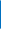 統一書式等の作成統一書式の作成は原則として、内3作成。任命書名称は、「治験手続きの電磁化に際するフォルダ名およびファイル名に関する手順書」で定める統一書式ファイル名と同一とし、任命書統一書式のうち、記名、押印等が必要となるなど、内の電磁的文書が原本ではなく写しであり、別途、紙での保管が必要となる文書□該当なし　　　　■下記書式について該当する■書式1　■書式12　■書式13　書式14　書式15　書式20　■詳細記載用書式安全性情報の取り扱い安全性情報（ラインリスト等）は、内のワークスペースに保管すると同時に院長閲覧用として1部、施設へ郵送する。この資料は、責任医師ファイルへの保管分ではない。のについて責任医師は、資料内容について既に承認済であることとする。また、添付資料は、原本として特定されたものであること例えば、合意書等の署名入りの資料、あるいは、押印等のある資料は、上の資料は写しであり、別に保管されなければならない。題の付与委員会審査の場合はIRB開催年月日（yyyy/mm _IRB審議）とする。迅速審査の場合は、IRB開催年月日（yyyy/mm _IRB迅速）、IRB審議不要の要件に該当する資料は、直近のIRB開催年月日（yyyy/mm _IRB審議不要文書）、責任医師保管文書に該当する資料、責任医師情報提供日または報告日（yyyy/mm/dd _報告）と。　　　　　　　　　　　　　　　　　　　　　　　　　　　　　　治験審査委員会治験審査委員会名簿と書式5の出欠リスト：■齟齬なし　□齟齬あり＊＊ありの場合、説明資料を入手するIRB開催前月末日までに、「治験審査委員会提出事項報告」を作成し、事務局に提出する。上記のとおり取り決めました。　　　　年　　　月　　　日＊当該記録は、PDFをする。治験課題名治験実施計画書番号治験依頼者実施医療機関日本赤十字社愛知医療センター名古屋第一病院実施医療機関等の担当者（所属）日本赤十字社愛知医療センター名古屋第一病院　臨床研究・治験支援センター（氏名）治験依頼者等の担当者（所属）（氏名）